Me søkjar DEG til å vere intruktør til årets fotballskuleadmin I perioda 25. juni – 29. juni 2018 arrangerast Tine Fotballskule i Åseral og til det treng me fleire instruktørar.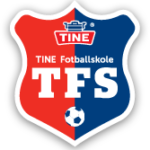 Fotballskulen i Åseral vart kåra til Agders beste i 2015!!Skulen haldast dagleg i perioda frå kl. 10-15:00.Instruktørsamling haldast 24. juni.Litt om deg: Du bør vere over 16 år, glad i fotball og flink med born. Instruktørane får trenarhonorar.Søknad sendast: reneecat@frisurf.no innan 1. juni 2018Har du spørsmål til oppgåva, ta kontakt med
Renee Stanes på tlf. 917 26 889